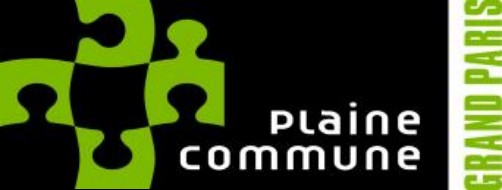 A proximité immédiate de Paris, Plaine Commune est un Territoire de 430 000 habitants, composé des villes d’Aubervilliers, Epinay-sur-Seine, La Courneuve, L’Ile-Saint-Denis, Pierrefitte-sur-Seine, Saint-Denis, Saint- Ouen, Stains et Villetaneuse. Elles sont fédérées autour d’un projet commun, sur un espace qui connaît des mutations inédites en région parisienne. Plaine Commune exerce des activités essentielles comme l'aménagement urbain, le développement économique et les services à la population (gestion de l'espace public : propreté, espaces verts, lecture publique, maisons de l'emploi...).Mission/FinalitéMet en œuvre le développement de la lecture publique sur le territoire de l’établissement public territorial et participe à la réflexion sur son évolution en application de la Charte de Lecture Publique.Conçoit, impulse, coordonne et anime les projets et la réflexion dans les domaines dont il a la charge au sein de la section jeunesse de la médiathèque du Centre-Ville de Saint-Denis, en étroite collaboration avec les autres cadres B et la responsable de l’équipe Jeunesse.Au-delà de ces missions, si des nécessités de service ou un contexte d’urgence l’exigent, l’agent pourra ponctuellement être amené à exercer des missions qui dépassent le périmètre de son poste.Activités principalesPilotage stratégique, sous la responsabilité du directeur de la médiathèque :Participe à l’élaboration et la mise en œuvre du projet d’équipement de la médiathèque, dans ses déclinaisons générales comme spécifiques à l’équipe jeunesse.Est amené à participer à un des groupes transversaux à l’échelle du réseau (ex : action musique, cinéma, jeux…). A l’échelle des médiathèques de Saint-Denis, participe à la médiation et au partage des réflexions et programmations proposées par ces groupesEncadrement Anime, encadre et évalue les agents placés sous sa responsabilité, en fonction des répartitions des missions et des objectifs collectifs et individuels définis par le projet d’équipementParticipe à la formation et à l’accompagnement des agents.Assure l’intérim de direction en cas d’absence de la responsable d’équipe et par délégation quotidienne (organisation du travail, gestion des absences, tenue et validation de plannings etc.). Nombre d’agents encadrés : 2 à 3Accueil des publics, médiations et servicesAccueille les publics dans tous les espaces des médiathèques de Saint-Denis et en hors-les-murs, et plus particulièrement en direction du public Jeunesse: accompagnement sur les automates de prêt/retour, inscriptions, réservation, renseignement, aide à la recherche documentaire, aide à l’accès public à Internet, aide à l’utilisation en autonomie du site des médiathèques et du compte lecteur.Assume l’accueil de groupes (organisation concrète, réception), participe à la définition du contenu de ces accueils, assure l’animation du groupe et de l’atelier (école, centre de loisirs, atelier numérique…)Diffuse au public les informations relatives au fonctionnement et aux services en ligne (Médi@TIC) Collections : Peut être amené à faire partie d’un groupe acquéreurParticipe au suivi d’une partie des collections (cohérence du fonds, plan de développement, désherbage...)Participe au traitement des documents : exemplarisation, indexation et au rangement. Participe à la valorisation des documents : tables et listes thématiques, bibliographies...Action culturelle et éducativesEst force de proposition quant aux actions culturelles et éducatives menées au sein de la section jeunesse et en hors-les-murs en lien avec le responsable de la section.Participe aux actions culturelles et éducatives transversales (réseau communautaire, médiathèques dionysiennes), dans et hors-les-mursParticipe au montage des partenariatsSavoirsConnaissance de la production éditoriale et bonne culture généraleSavoir-faireMaîtrise de l’outil informatiqueAnimation d’équipe, prise de parole en publicSens de l’organisation, de délégation, d’accompagnement au changement Sens du service public, goût pour l’accueil et la médiationSavoir-êtreQualité d’écoute Aisance relationnelleNiveau d’étude : Bac + 2Spécialité : métiers du livre, culture et patrimoine Autres qualifications : Informatique, bureautiqueTemps complet : quotité de travail annuel : 1607 heuresContraintes horaires : travail le samedi et occasionnellement le dimanche et en soirées Tâches non télétravaillablesMerci de postuler via notre site Internet https://plainecommune.fr/offres-emploi/offres-demploi/. Adressez votre Curriculum Vitae et votre lettre de motivation (en précisant la référence de l'offre: P 2021 09 319 à M. Le Président de l'Etablissement Territorial Plaine Commune. Pour toute information supplémentaire, vous pouvez contacter Julie LAURENT au 01 55 93 63 73.Si vous êtes un agent de Plaine Commune, merci d’utiliser le portail Intranet pour candidater.Les candidats sont informés que les informations collectées lors de leurs candidatures (dématérialisées ou papiers), font l’objet d’un traitement informatique à des fins de gestion de recrutement. Conformément à la réglementation en matière de protection des données à caractère personnel, les droits d’accès aux données, de rectification, ou d’opposition peuvent être exercés auprès du secteur recrutement à l’adresse suivante : recrutement@plainecommune.frFONCTION CADRE D'EMPLOIResponsable de Pôle - Section Jeunesse Médiathèque du centre-ville Saint-Denis Assistants territoriaux de conservation du patrimoine et des bibliothèquesDEPARTEMENT DIRECTION SERVICE / UTPÔLE SERVICES AUX HABITANTS ET INNOV.SOC DIRECTION LECTURE PUBLIQUELECTURE PUBLIQUE - SAINT-DENIS